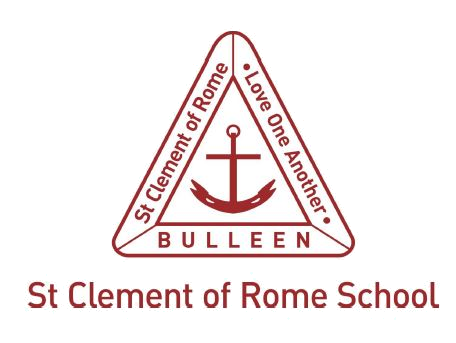 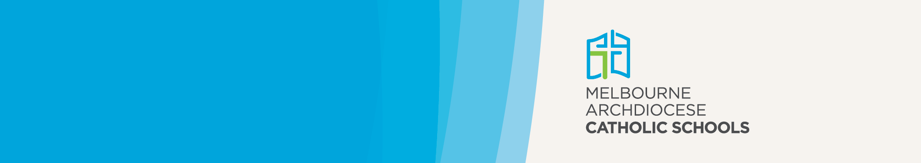 St Clement of Rome Catholic Primary is a school which operates with the consent of the Catholic Archbishop of Melbourne and is owned, operated and governed by Melbourne Archdiocese Catholic Schools (MACS), where formation and education are based on the principles of Catholic doctrine, and where the teachers are outstanding in true doctrine and uprightness of life.ChecklistThe application process will not commence until the Dependent Full-Fee Paying Overseas Students (FFPOS) Application form is complete and all necessary supporting documentation is provided to the School for seeking approval from Melbourne Archdiocese Catholic Schools (MACS).Copies of the following original documents must be provided:in the original language translated into English andcertified as true copies of the original documents by an authorised person of the country concerned.STUDENT DETAILSSTUDENT DETAILSSTUDENT DETAILSSTUDENT DETAILSFamily Name:Family Name:Given Name:Given Name:Date of Birth:Date of Birth:Gender:Gender:Nationality on Passport:Nationality on Passport:Country of Birth:Country of Birth:Passport Number:Passport Number:Expiry Date:Expiry Date:CONTACT DETAILSCONTACT DETAILSCONTACT DETAILSCONTACT DETAILSFather’s/Legal Guardian’s Family Name:Father’s/Legal Guardian’s Family Name:Father’s/Legal Guardian’s Name:Father’s/Legal Guardian’s Name:Mother’s/Legal Guardian’s Family Name:Mother’s/Legal Guardian’s Family Name:Mother’s/Legal Guardian’s Name:Mother’s/Legal Guardian’s Name:Family Contact Number:Family Email Address:FAMILY AUSTRALIAN RESIDENTIAL ADDRESSFAMILY AUSTRALIAN RESIDENTIAL ADDRESSFAMILY AUSTRALIAN RESIDENTIAL ADDRESSFAMILY AUSTRALIAN RESIDENTIAL ADDRESSStreet Address:Street Address:Street Address:Street Address:City:City:City:State:Country:Country:Country:Postcode:PARENT’S/GUARDIAN'S COURSE ENROLMENT DETAILSPARENT’S/GUARDIAN'S COURSE ENROLMENT DETAILSPlease provide copy of letter of offer and Certificate of EnrolmentPlease provide copy of letter of offer and Certificate of EnrolmentFamily Name:Given Name:Nationality:Passport Number:Visa Subclass:Tertiary Institute:Passport Expiry Date:Visa Expiry Date:Course Start Date:Course End Date:SIBLING DETAILSDoes the student have a brother or sister currently enrolled at a Victorian school? Yes NoIf yes, which school are they attending?Sibling name 1:Sibling name 2:Sibling name 3:SPECIAL CIRCUMSTANCESThe more information you provide will assist to ensure that your child is provided with the most appropriate support according to their needs.Has the student been diagnosed with a medical condition that a doctor should be aware of? 
If so, please provide details:Does the student have any special learning needs which the school needs to be aware of? 
If so, please provide details:EDUCATION HISTORYEDUCATION HISTORYIn what country has the student been studying?In what country has the student been studying?Current Year level:How many years of English language has the student studies?STUDY PLANSTUDY PLANProposed Year Level:Proposed Year Level:Proposed Commencement Date:Proposed End Date:Copy of original documentEnglish TranslationCertified as true copies of originalDocumentn/aBirth certificate or passport pagen/aSchool reports including a grading key for the mostrecent two yearsn/an/aA copy of the parent’s visan/an/aProof of medical conditions and additional learning needs (if applicable)